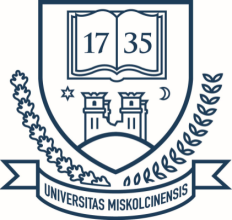 MISKOLCI EGYETEM EGÉSZSÉGTUDOMÁNYI KARKARI TÁJÉKOZTATÓ2022/2023-as tanév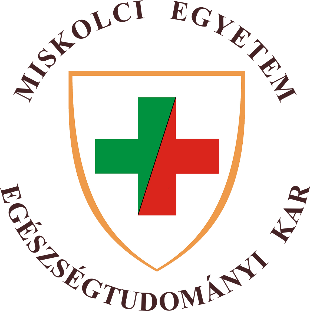 OM azonosító: FI 87515Az Egészségtudományi Kar bemutatásaA Miskolcon 1998-ban újraindult egészségtudományi képzés 2001-ben a Miskolci Egyetem szervezeti keretébe integrálódott, 2006-tól főiskolai karként, 2008-tól Egészségügy Kar, 2021-től pedig Egészségtudományi Kar elnevezéssel működik. A térség társadalom-egészségügyi igényeinek kielégítésére karunk diplomás egészségügyi szakembereket bocsát ki többciklusú képzési programok és továbbképzések megvalósításával.Jelenleg az egészségtudományi képzési ághoz tartozó négy alapszakon: Ápolás és betegellátás alapszak – gyógytornász és ápoló szakirány; Egészségügyi gondozás és prevenció alapszak – védőnő szakirány; Orvosi diagnosztikai analitikus alapszak – radiográfia specializáció; Egészségügyi szervező alapszak – egészségturizmus-szervező specializáció, valamint felsőoktatási szakképzésen: Orvosi diagnosztikai analitikus – laborasszisztens specializáción biztosítunk akkreditált képzést. Sátoraljaújhelyen, a kihelyezett Közösségi Felsőoktatási Képzési Központ keretében 2017 szeptemberétől működik levelező formában védőnőképzés, 2019 szeptembertől ugyanitt ápolóképzés is indult. Az egészségügyi BSc diplomával rendelkezők a Miskolci Egyetemen is folytathatják tanulmányaikat mesterképzésben, karunk a Bölcsészettudományi Karral közösen 2017-től elindította az Egészségügyi tanár MA szakot. 2020-tól karunkon az Egészségügyi szociális munka és a Rekreáció mesterképzés is meghirdetésre kerül, valamint 2022-től Szakvédőnő mesterképzés indul négy specializációval.A diplomás egészségügyi szakemberek számára továbbképzések formájában tesszük lehetővé a szakterületi specializálódást. Karunkon idén Balneoterápia, Betegoktató, Gyermekrehabilitációs szakgyógytornász, Indiai gyógyászat – ájurvéda tanácsadó terapeuta, Klinikai kutatási munkatárs (CRA), Egészségfejlesztő mentálhigiéné, valamint Prevenciós szájhigiénikus szakirányú továbbképzés került meghirdetésre.A külföldi egészségügyi intézményekkel kötött együttműködési megállapodásaink lehetővé teszik, hogy az Erasmus program keretében hallgatóink külföldön is bővítsék gyakorlati tudásukat.Tanulmányi időbeosztás a 2022/2023. tanév I. félévére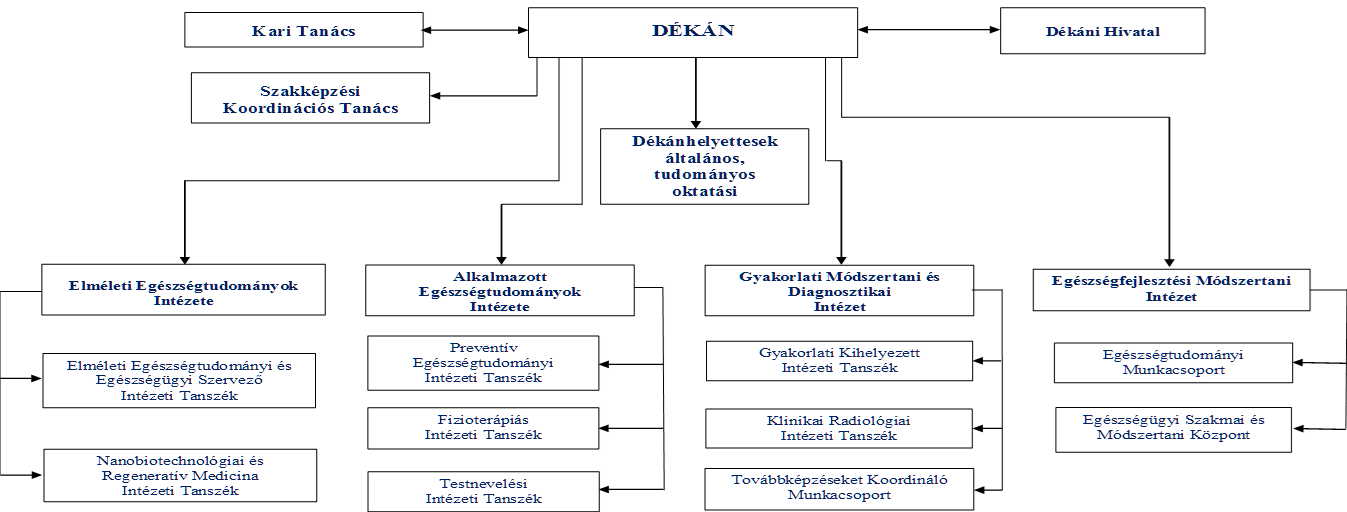 A kar vezetéseDr. Kiss-Tóth Emőke			dékán					26-60Dr. Rucska Andrea Mária		oktatási dékánhelyettes			26-83Dr. habil. Takács István			tudományos dékánhelyettes 		26-60Dr. Valikovics Attila			általános dékánhelyettes			26-60Dékáni HivatalÁdomné Selmeczi Zsuzsanna		dékáni referens				26-73Bánvölgyi Lóránt			kontroller				20-21Horváth Katalin				dékáni referens				26-70Losonczi Laura Anna			dékáni referens				26-66Nyíri Barnabásné 			dékáni referens				26-60Ökrösné Tóth Krisztina			hivatalvezető				26-66A Dékáni Hivatalban a hallgatói ügyek intézésének időpontjai:hétfő, kedd, péntek: 9:00-11:00 szerda, csütörtök: 13:00-15:00A Miskolci Egyetem Egészségtudományi Kar oktatói intézetenként a 2022/2023-as tanévbenELMÉLETI  EGÉSZSÉGTUDOMÁNYOK  INTÉZETEIntézetigazgató: Dr. habil. Lukács Andrea, egyetemi docensMunkatárs:Sipos Zsolt				intézeti ügyintéző			22-15Elméleti Egészségtudományi és Egészségügyi Szervező Intézeti TanszékIntézeti tanszékvezető:Prof. Dr. Barkai László 			MTA doktor, egyetemi tanárIntézeti tanszéki oktatók:Dr. Babai László				mestertanárDr. Dózsa Csaba 			egyetemi docens Dr. habil. Lukács Andrea 		egyetemi docensDr. Majoros Krisztina 			egyetemi docensDr. Mándy Zoltán			tanársegédPászk Norbert					mestertanár, szaki koordinátorDr. Tarnai Julianna			mesteroktatóDr. Valikovics Attila 			egyetemi docensProf. Dr. Winkler Gábor			MTA doktor, professor emeritusNanobiotechnológiai és Regeneratív Medicina Intézeti TanszékIntézeti tanszékvezető:Prof. Dr. Fodor Bertalan 		egyetemi tanár, Nanotoxicológiai Kutatólaboratórium vezetőjeIntézeti tanszéki oktatók:Prof. Dr. Szebeni János			MTA doktor, egyetemi tanárDr. Rácz Olivér				professor emeritusALKALMAZOTT EGÉSZSÉGTUDOMÁNYOK INTÉZETEIntézetigazgató: Dr. Juhász Eleonóra, egyetemi docensMunkatársak:Kovács Tünde				intézeti ügyintéző			26-79Podhorszky Ágnes			dékáni referens				26-71Preventív Egészségtudományi Intézeti TanszékIntézeti tanszékvezető: 	Dr. Kiss-Tóth Emőke 			dékán, főiskolai tanárIntézeti tanszéki oktatók:	Beregi Erika				mesteroktatóBlaskóné Kozma Dóra			mestertanárProf. Dr. Fülöp Vilmos			MTA doktor, egyetemi tanárDr. Gyulai Anikó			egyetemi docensHankóczyné Domonkos Judit		mestertanárDr. habil. Hauser Péter			egyetemi docensDr. habil. Németh Gábor		egyetemi docensPerge Anna				tanársegéd, szaki koordinátorSimon Nóra 				mesteroktatóDr. Szakos Erzsébet			főiskolai tanárSztojev-Angelov Ilona			mesteroktató, szaki koordinátorDr. habil. Takács István 		főiskolai tanárDr. Tompa Tamás 				főiskolai tanárDr. Berkő Péter				professor emeritusDr. Ságodi László			professor emeritusFizioterápiás Intézeti TanszékIntézeti tanszékvezető:Dr. Papp Miklós			egyetemi docens, szakfelelősIntézeti tanszéki oktatók:	Breznai Annamária 			mesteroktató, esélyegyenlőségi koordinátorDr. habil. Fritz Péter			egyetemi docensGuzi Barbara			mesteroktatóDr. Juhász Eleonóra			egyetemi docens, intézetigazgatóDr. Kardos Zsófia			adjunktusKató Csaba 				mesteroktatóKiss-Kondás Dóra			mestertanárKoppányné Szendrák Mária 		mesteroktató, szaki koordinátor Lebenszkyné Szabó Tünde		mesteroktatóPalácsik-Makula Zsanett		mestertanárDr. Papp Miklós			egyetemi docensVámosné Fazekas Anita			mesteroktatóDr. Peja Márta				professor emerita Dr. Velkey Imre				professor emeritusTestnevelési Intézeti TanszékIntézeti tanszékvezető:Dr. Juhász Imre				egyetemi docensIntézeti tanszéki oktatók:Bolya György László			testnevelő tanárFellinger Szilvia			testnevelő tanárDr. Mayer Krisztina 			egyetemi docensTigyi József 				mesteroktatóGYAKORLATI MÓDSZERTANI ÉS DIAGNOSZTIKAI INTÉZETIntézetigazgató: Dr. Rucska Andrea Mária egyetemi docensMunkatársak:Takács Eszter				intézeti ügyintéző			22-16Gyakorlati Kihelyezett Intézeti TanszékIntézeti tanszékvezető: 	Dr. Szabó Zsolt Gábor 			egyetemi docensIntézeti tanszéki oktatók:	Dr. Buda Klára					egyetemi tanársegédCseh Borbála					mestertanárDr. Kovács Mihály			mesteroktatóDr. Lakatos Adél Csilla			egyetemi adjunktusDr. Révész János			mesteroktatóKlinikai Radiológiai Intézeti TanszékIntézeti tanszékvezető: 	Dr. Martos János 			főiskolai tanárIntézeti tanszéki oktatók:	Dr. Furka Andrea Ilona			egyetemi docensDr. Kostyál László			tanársegédDr. Lázár István 			főiskolai tanár, szakfelelősNagy Ágnes					mesteroktatóDr. Patkó Zsófia			egyetemi adjunktusDr. Ráskiné Dr. Lakatos Andrea		egyetemi adjunktusTóth Ferenc János 			mesteroktató, szaki koordinátorDr. Fornet Béla				professor emeritusProf. Dr. Harkányi Zoltán		professor emeritusProf. Dr. Lombay Béla 			professor emeritusTovábbképzéseket Koordináló MunkacsoportDr. Rucska Andrea Mária		egyetemi docensTakács Eszter				intézeti ügyintéző			22-16Egészségfejlesztési Módszertani IntézetIntézetigazgató: Prof. Dr. Fodor Bertalan egyetemi tanárEgészségtudományi MunkacsoportProf. Dr. Fodor Bertalan			egyetemi tanárBulláné Varga Tünde			intézeti ügyintéző			26-69Dojcsákné Kiss-Tóth Éva		tudományos segédmunkatársJuhászné Dr. Szalai Adrienn		tudományos segédmunkatársEgészségügyi Szakmai és Módszertani KözpontProf. Dr. Fodor Bertalan			központvezetőDr. Felszeghi Sára 			főorvosCzene Zsoltné				hivatalsegéd, kézbesítőKatona Tamásné 			ápolóKoósné Veres Vivien			ápolóLengyel Gabriella			ápoló Papp Rita				ápolóVeres Szilvia				ápolóAz Egészségtudományi Kar képzési helyszínei:3515 Miskolc-Egyetemváros Stefánia épület, E/5, E/6 épületek oldalszárnya, valamint kihelyezett Közösségi Felsőoktatási Képzési Központ keretében Sátoraljaújhely. Az oktatók fogadóórái az órarendi órákat követik.A nyelvi órákat a Miskolci Egyetem Idegennyelvi Oktatási Központ oktatói és nyelvtanárai tartják.Átoktatás a Miskolci Egyetem Gazdaságtudományi Kar, Állam- és Jogtudományi Kar, Műszaki Anyagtudományi Kar és Műszaki Földtudományi Karokról az órarendben rögzítettek alapján történik.Gyakorlati képzőhelyek:Borsod-Abaúj-Zemplén Megyei Központi Kórház és Egyetemi Oktatókórház (3526 Miskolc, Szentpéteri kapu 72-76.) és telephelyei.Védőnői körzetekGyógyturisztikai- és sportközpontokSelye János Szakkollégium:A szakkollégium kutatásai elsősorban az elméleti és alkalmazott egészségtudományok területén zajlanak, Egészségmagatartással kapcsolatos kutatások kutatóműhelyen és a Fizioterápiás, rekreációs és humánéletani kutatások kutatóműhelyen belül. A szakkollégiumunk lehetőséget biztosít a fiatal kutatóknak, hogy számos kutatási program közül választva elkezdjék a tudományos tevékenységüket. Sportolási lehetőségekA Miskolci Egyetem Sportlétesítmények által nyújtott sportolási lehetőségekről, a Kemény Dénes Sportuszoda igénybevételi lehetőségeiről, valamint az egyetemi kondicionáló terem használatáról a Sportközpontban kapnak tájékoztatást.A kar hallgatói és oktatói az évente megrendezésre kerülő Egyetemi Sportnapon, valamint a „Szarvasűzők” futóversenyen rendszeresen, csapattal képviselik az intézményt.Az évfolyamok hallgatói évről évre szerveznek kirándulásokat a Bükkben illetve vízi-túrát a Tiszán. http://www.sport.uni-miskolc.hu/Fontosabb linkek:A Miskolci Egyetem Szervezeti és Működési Szabályzat III. kötet Hallgatói Követelményrendszerhttps://www.uni-miskolc.hu/files/2835/HKR%20257_2020..pdfAz Egészségtudományi Kar Hallgatói Követelményrendszerehttps://www.uni-miskolc.hu/files/1086/EK_HKR_35_2021.pdfA Miskolci Egyetem Egészségtudományi Kar Hallgatói Követelményrendszer Kiegészítő Szabályzata a Szakmai Gyakorlatok Teljesítési Rendjérőlhttp://ek.uni-miskolc.hu/wp-content/uploads/2018/03/EK-szakmai-gyakorlati-szab%C3%A1lyzat-329_2015.pdfSelye János Szakkollégiumhttp://ek.uni-miskolc.hu/?page_id=6729Hallgatói szervezetekhttp://www.mehok.uni-miskolc.hu/ Diák Irodahttp://www.mehok.uni-miskolc.hu/diakiroda/bemutatkozas/Oktatási és Minőségbiztosítási Igazgatósághttp://www.uni-miskolc.hu/hk/ Oktatási és Minőségbiztosítási Igazgatóság feladatai: Igazolások kiadása, a különböző szintű és formájú hallgatói ösztöndíjak kifizetése;Diákigazolvánnyal kapcsolatos feladatok ellátása;Diákhitellel kapcsolatos ügyintézés, kapcsolattartás a Diákhitel Központtal;Hallgatók és tanulmányi eredményeik nyilvántartása, jogviszony-igazolások kiadása, kérelmek adminisztrációja;Leckekönyvek, oklevelek, oklevélmellékletek kiállítása és nyilvántartása;Egyetemi szinten a fogyatékkal élő hallgatók segítése.Ápolás és betegellátás alapképzési szak (gyógytornász és ápoló szakirány) és Egészségügyi szervező alapképzési szak ügyintézője:Dombrádi Éva (13-49)Ügyintézési helye: Oktatási és Minőségbiztosítási Igazgatóság (A/1-es épület mfsz. 17.)Egészségügyi gondozás és prevenció alapképzési szak, Orvosi diagnosztikai analitikus alapképzési szak, MSc képzések, felsőoktatási szakképzés és a szakirányú továbbképzési szakok ügyintézője: Ackermann Adrienn (13-14)Ügyintézési helye: Oktatási és Minőségbiztosítási Igazgatóság (A/1-es épület mfsz. 16)Ügyfélfogadási rend:Hétfő: 9.00 – 11.00-igKedd: 13.00 – 15.00-igSzerda: 9.00 – 11.00-igCsütörtök: 13.00 – 15.00-igPéntek: 9.00 – 11.00-igÉrdekképviseleti szervekME Hallgatói és Doktoranduszhallgatói Önkormányzathttp://www.mehok.uni-miskolc.hu/ILLLP / Erasmus programTájékoztatót az alábbi oktatók adnak:Selye János SzakkollégiumTájékoztatást az alábbi oktatót adnak:Mintatantervek és tantárgyi tematikák elérhetősége: http://ek.uni-miskolc.hu/?page_id=279A részletes Tantárgyi programok a Neptun rendszerből letölthetők.Folyamatos tájékoztatás Neptun üzenetek formájában történik.Selmec öröksége a Miskolci Egyetem Egészségtudományi KaránAz Egészségtudományi Kar diákjai átvéve a selmeci hagyományokat, az előírt szabályokat és szokásokat a meghatározott forma szerint követik.Egyenviseletük – melyet csak azon egészségügyi hallgatók viselhetnek, akik a selmeci hagyományok szerint „megkeresztelkedtek” – a „Stefánia viselet”, mely nevét Stefánia belga hercegasszonyról kapta, aki Habsburg Rudolf felesége volt. Ő teremtette meg hazánkban az anya- és csecsemővédelem eszméjét. Az egyenruha antracit szürke színű szövetből készült, melyet barna színű mandzsetta és zsebszél díszít. Lehajtott gallérján szintén őzbarna színű szegély látható, jobb karján pedig arannyal hímzett, az egészségügyet jelképező kehely és az azt körülölelő kígyó.Az arany és őzbarna szín a selmeci hagyományokat követő hallgatók minden további jelképén megjelenik, így a szalagavató szakestélyen feltűzött barna színű szalagon is az arannyal hímzett kelyhet átölelő kígyó látható.A valétálók gyűrűjének külleme is ötvözi a selmeci hagyományok által meghatározott szokásos alakzatot, az egészségügy jelképét és a hallgatók színválasztását: az aranygyűrű verete barna alapon arany kígyó, kehellyel.Az Egészségtudományi Kar „megkeresztelkedett” hallgatóinak a selmeci hagyományokat követő köszöntése: „Egészséget a világnak!”Az immár öt alapképzést működtető (védőnő, gyógytornász, ápoló, radiográfus, egészségturizmus szervező) kar növendékei a selmeci örökséghez hűen rendezik meg a legünnepélyesebb és legrangosabb rendezvényeket, a szakestélyeket, melyek lebonyolításakor szigorúan követik a hagyományokat mind a szakestélyek menete, mind a jellege szempontjából.Kari Tájékoztatónk a minőségfejlesztés jegyében az eredményes kommunikációt hivatott szolgálni.„Egészséget a világnak!”Miskolc, 2022. augusztus 14.DátumDátumEseményEseményEseményEsemény2022. augusztus 21-25. (vasárnap-csütörtök)2022. augusztus 21-25. (vasárnap-csütörtök)GólyatáborGólyatáborGólyatáborGólyatábor2022. augusztus 29. (hétfő) – szeptember 2. (péntek) [levelező tagozaton szeptember 3. (szombat) is]2022. augusztus 29. (hétfő) – szeptember 2. (péntek) [levelező tagozaton szeptember 3. (szombat) is]Regisztrációs hét Regisztrációs hét Regisztrációs hét Regisztrációs hét 2022. augusztus 29. (hétfő) – szeptember 2. (péntek) [levelező tagozaton szeptember 3. (szombat) is]2022. augusztus 29. (hétfő) – szeptember 2. (péntek) [levelező tagozaton szeptember 3. (szombat) is]augusztus 29. (hétfő):8 órátólÁJKÁJK2022. augusztus 29. (hétfő) – szeptember 2. (péntek) [levelező tagozaton szeptember 3. (szombat) is]2022. augusztus 29. (hétfő) – szeptember 2. (péntek) [levelező tagozaton szeptember 3. (szombat) is]12 órától16 órátólGÉIK (nappali)GÉIK (levelező)GÉIK (nappali)GÉIK (levelező)2022. augusztus 29. (hétfő) – szeptember 2. (péntek) [levelező tagozaton szeptember 3. (szombat) is]2022. augusztus 29. (hétfő) – szeptember 2. (péntek) [levelező tagozaton szeptember 3. (szombat) is]augusztus 30. (kedd):8 órátólMFKMFK2022. augusztus 29. (hétfő) – szeptember 2. (péntek) [levelező tagozaton szeptember 3. (szombat) is]2022. augusztus 29. (hétfő) – szeptember 2. (péntek) [levelező tagozaton szeptember 3. (szombat) is]11 órátólGTKGTK2022. augusztus 29. (hétfő) – szeptember 2. (péntek) [levelező tagozaton szeptember 3. (szombat) is]2022. augusztus 29. (hétfő) – szeptember 2. (péntek) [levelező tagozaton szeptember 3. (szombat) is]14 órátólBBZK, ETKBBZK, ETK2022. augusztus 29. (hétfő) – szeptember 2. (péntek) [levelező tagozaton szeptember 3. (szombat) is]2022. augusztus 29. (hétfő) – szeptember 2. (péntek) [levelező tagozaton szeptember 3. (szombat) is]augusztus 31. (szerda):8 órától12 órátólBTKMAKBTKMAK2022. augusztus 31. – szeptember 1. (szerda-csütörtök)2022. augusztus 31. – szeptember 1. (szerda-csütörtök)Kollégisták beköltözése a Bolyai Kollégium E/2. – E/6. épületeibeKollégisták beköltözése a Bolyai Kollégium E/2. – E/6. épületeibeKollégisták beköltözése a Bolyai Kollégium E/2. – E/6. épületeibeKollégisták beköltözése a Bolyai Kollégium E/2. – E/6. épületeibe2022. augusztus 31. – szeptember 1. (szerda-csütörtök)2022. augusztus 31. – szeptember 1. (szerda-csütörtök)Kollégisták beköltözése az Uni-Hotel DiákotthonbaKollégisták beköltözése az Uni-Hotel DiákotthonbaKollégisták beköltözése az Uni-Hotel DiákotthonbaKollégisták beköltözése az Uni-Hotel Diákotthonba2022. augusztus 31. (szerda) 10 óra2022. augusztus 31. (szerda) 10 óraKitüntetés-átadó Ünnepi Szenátus ÜlésKitüntetés-átadó Ünnepi Szenátus ÜlésKitüntetés-átadó Ünnepi Szenátus ÜlésKitüntetés-átadó Ünnepi Szenátus Ülés2022. szeptember 4. (vasárnap)2022. szeptember 4. (vasárnap)Kollégisták beköltözése a Bolyai Kollégium E/1 épületébeKollégisták beköltözése a Bolyai Kollégium E/1 épületébeKollégisták beköltözése a Bolyai Kollégium E/1 épületébeKollégisták beköltözése a Bolyai Kollégium E/1 épületébe2022. szeptember 5. (hétfő) 10:30 óra2022. szeptember 5. (hétfő) 10:30 óraTanévnyitó Ünnepi Szenátus ÜlésTanévnyitó Ünnepi Szenátus ÜlésTanévnyitó Ünnepi Szenátus ÜlésTanévnyitó Ünnepi Szenátus Ülés2022. szeptember 5. (hétfő) – december 9. (péntek)2022. szeptember 5. (hétfő) – december 9. (péntek)Szorgalmi időszak (14 hét)Szorgalmi időszak (14 hét)Szorgalmi időszak (14 hét)Szorgalmi időszak (14 hét)2022. szeptember 21. (szerda)2022. szeptember 21. (szerda)Egyetemi Sportnap- kötelezően sporttal töltött munkanap- oktatási szünetEgyetemi Sportnap- kötelezően sporttal töltött munkanap- oktatási szünetEgyetemi Sportnap- kötelezően sporttal töltött munkanap- oktatási szünetEgyetemi Sportnap- kötelezően sporttal töltött munkanap- oktatási szünet2022. szeptember 28. (szerda)2022. szeptember 28. (szerda)Miskolci Egyetemi Állásbörze és Szakmai Gyakorlati BörzeMiskolci Egyetemi Állásbörze és Szakmai Gyakorlati BörzeMiskolci Egyetemi Állásbörze és Szakmai Gyakorlati BörzeMiskolci Egyetemi Állásbörze és Szakmai Gyakorlati Börze2022. szeptember 30. (péntek)2022. szeptember 30. (péntek)Kutatók éjszakája- nem oktatási szünetKutatók éjszakája- nem oktatási szünetKutatók éjszakája- nem oktatási szünetKutatók éjszakája- nem oktatási szünet2022. október eleje2022. október elejeHeves Megye NapjaHeves Megye NapjaHeves Megye NapjaHeves Megye Napja2022. szeptember vége2022. szeptember végeAvasi NapAvasi NapAvasi NapAvasi Nap2022. október 13-14. (csütörtök-péntek)2022. október 13-14. (csütörtök-péntek)MultiScience – XXXV. microCAD Nemzetközi Multidiszciplináris Tudományos KonferenciaMultiScience – XXXV. microCAD Nemzetközi Multidiszciplináris Tudományos KonferenciaMultiScience – XXXV. microCAD Nemzetközi Multidiszciplináris Tudományos KonferenciaMultiScience – XXXV. microCAD Nemzetközi Multidiszciplináris Tudományos Konferencia2022. október 14. (péntek)2022. október 14. (péntek)Oktatás hétfői tanítási rend szerintOktatás hétfői tanítási rend szerintOktatás hétfői tanítási rend szerintOktatás hétfői tanítási rend szerint2022. október 15. (szombat, munkanap)2022. október 15. (szombat, munkanap)Áthelyezett munkanap (pénteki tanítási rend szerint)Áthelyezett munkanap (pénteki tanítási rend szerint)Áthelyezett munkanap (pénteki tanítási rend szerint)Áthelyezett munkanap (pénteki tanítási rend szerint)2022. október 21. (péntek)2022. október 21. (péntek)Egyetemi Ünnepség (Az 1956-os Forradalom Ünnepe)- nem oktatási szünetEgyetemi Ünnepség (Az 1956-os Forradalom Ünnepe)- nem oktatási szünetEgyetemi Ünnepség (Az 1956-os Forradalom Ünnepe)- nem oktatási szünetEgyetemi Ünnepség (Az 1956-os Forradalom Ünnepe)- nem oktatási szünet2022. október 21. (péntek)2022. október 21. (péntek)Miskolci Egyetemi Gólyabál- nem oktatási szünetMiskolci Egyetemi Gólyabál- nem oktatási szünetMiskolci Egyetemi Gólyabál- nem oktatási szünetMiskolci Egyetemi Gólyabál- nem oktatási szünet2022. október 27-28. (csütörtök-péntek)2022. október 27-28. (csütörtök-péntek)Rektori szünet- oktatási szünetRektori szünet- oktatási szünetRektori szünet- oktatási szünetRektori szünet- oktatási szünet2022. október 31. (hétfő, pihenőnap)2022. október 31. (hétfő, pihenőnap)Pihenőnap- munka- és oktatási szünetPihenőnap- munka- és oktatási szünetPihenőnap- munka- és oktatási szünetPihenőnap- munka- és oktatási szünet2022. november 1. (kedd)2022. november 1. (kedd)Ünnepnap (Mindenszentek)- munka- és oktatási szünetÜnnepnap (Mindenszentek)- munka- és oktatási szünetÜnnepnap (Mindenszentek)- munka- és oktatási szünetÜnnepnap (Mindenszentek)- munka- és oktatási szünet2022. november 3. (csütörtök)2022. november 3. (csütörtök)A Magyar Tudomány ÜnnepeA Magyar Tudomány ÜnnepeA Magyar Tudomány ÜnnepeA Magyar Tudomány Ünnepe2022. december 8-9. (csütörtök-péntek)2022. december 8-9. (csütörtök-péntek)Nyílt Napok a Miskolci EgyetemenNyílt Napok a Miskolci EgyetemenNyílt Napok a Miskolci EgyetemenNyílt Napok a Miskolci Egyetemen2022. december 5. (hétfő) – december 9. (péntek)2022. december 5. (hétfő) – december 9. (péntek)Elővizsga időszak (1 hét)Elővizsga időszak (1 hét)Elővizsga időszak (1 hét)Elővizsga időszak (1 hét)2022. december közepe2022. december közepeGyermekvárosi KarácsonyGyermekvárosi KarácsonyGyermekvárosi KarácsonyGyermekvárosi Karácsony2022. december 12. (hétfő) – december 23. (péntek)
2023. január 2. (hétfő) – január 28. (szombat)2022. december 12. (hétfő) – december 23. (péntek)
2023. január 2. (hétfő) – január 28. (szombat)Vizsgaidőszak (6 hét, legalább 27 munkanap)Vizsgaidőszak (6 hét, legalább 27 munkanap)Vizsgaidőszak (6 hét, legalább 27 munkanap)Vizsgaidőszak (6 hét, legalább 27 munkanap)2022. december 24. (szombat) – 2023. január 1. (vasárnap)2022. december 24. (szombat) – 2023. január 1. (vasárnap)Téli szünetTéli szünetTéli szünetTéli szünet2023. január közepe2023. január közepeEducatio kiállításEducatio kiállításEducatio kiállításEducatio kiállítás2023. február 1. (szerda)2023. február 1. (szerda)Interaktív Online Nyílt NapInteraktív Online Nyílt NapInteraktív Online Nyílt NapInteraktív Online Nyílt Nap2023. február 2. (csütörtök) 10 óra és 14 óra és február 3. (péntek) 10 óra2023. február 2. (csütörtök) 10 óra és 14 óra és február 3. (péntek) 10 óraDiplomaátadó Szenátusi ÜlésekDiplomaátadó Szenátusi ÜlésekDiplomaátadó Szenátusi ÜlésekDiplomaátadó Szenátusi Ülések Egészségtudományi Kar Egészségtudományi Kar Egészségtudományi Kar Egészségtudományi Kar Egészségtudományi Kar Egészségtudományi Kar2022. november 15. (kedd)2022. november 15. (kedd)Szakdolgozat leadás határidejeSzakdolgozat leadás határidejeSzakdolgozat leadás határidejeSzakdolgozat leadás határideje2022. november 28. (hétfő) – 2023. január 27. (péntek), levelezősöknek január 28. (szombat)2022. november 28. (hétfő) – 2023. január 27. (péntek), levelezősöknek január 28. (szombat)CV kurzusok vizsgaidőszakaCV kurzusok vizsgaidőszakaCV kurzusok vizsgaidőszakaCV kurzusok vizsgaidőszaka2022. december 12. (hétfő) – 2023. január 20. (péntek)2022. december 12. (hétfő) – 2023. január 20. (péntek)Záróvizsga időszakZáróvizsga időszakZáróvizsga időszakZáróvizsga időszak2023. február 2. (csütörtök) 10 óra és 14 óra és február 3. (péntek) 10 óra2023. február 2. (csütörtök) 10 óra és 14 óra és február 3. (péntek) 10 óraDiplomaátadó Szenátusi ÜlésDiplomaátadó Szenátusi ÜlésDiplomaátadó Szenátusi ÜlésDiplomaátadó Szenátusi ÜlésSimon Nóra mesteroktatóefknora@uni-miskolc.hu(46) 365-541/2667Dr. habil. Lukács Andrea, egyetemi docens lukacs.andrea@uni-miskolc.hu (46) 365-541/2681Simon Nóra mesteroktatóefknora@uni-miskolc.hu(46) 365-541/2667Juhászné Dr. Szalai Adrienn efkadri@uni-miskolc.hu (46) 365-541/2669Dr. Kiss-Tóth Emőkedékán